CLUB NAME 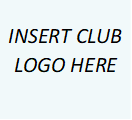 VOLUNTEER INDUCTION CHECKLISTVolunteer Name:Inducted by:Induction Date:General YesNoN/AOverview of the club’s missions and valuesOverview of club offerings and programsOverview of club committee charterFacilitiesYesNoN/AFirst Aid equipment location  Fire exist location and procedure explained Amenities location Security alarms / key locations Opening and closing procedure Location of equipment / merchandise Policies and ProceduresYesNoN/AOverview of club policies and proceduresInsuranceReimbursement Privacy and confidentiality Children Protection policy Cash-handling policyWHS YesNoN/AWHS rights and responsibilitiesReporting of risksManual handling Evacuation procedure IntroductionsYesNoN/AClub presidentHead coachAge group coachesClub committee membersRelevant volunteers Role Specific YesNoN/AExplained role and responsibility Supplied work instructions/proceduresExplained technologies/systems Conducted “on the job” training Proof of QualificationYesNoN/AWorking with Children clearance Coaching Qualification Official Qualification Sports Trainer QualificationSenior First Aid Certificate